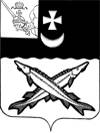 АДМИНИСТРАЦИЯ БЕЛОЗЕРСКОГО МУНИЦИПАЛЬНОГО ОКРУГА   ВОЛОГОДСКОЙ ОБЛАСТИП О С Т А Н О В Л Е Н И Еот  09.08.2023  № 992О внесении изменения в постановлениеадминистрации округаот 19.06.2023 № 791ПОСТАНОВЛЯЮ:1. Внести в постановление администрации Белозерского муниципального округа от 19.06.2023 №791 «О создании комиссии по проведению открытого конкурса по отбору управляющей организации для управления многоквартирным домом на территории населенных пунктов, подведомственных территориальному управлению «Белозерское», изменение, исключив из  Положения о конкурсной комиссии  по проведению конкурсов по отбору управляющей организации для управления многоквартирным домом на территории населенных пунктов, подведомственных территориальному управлению «Белозерское» пункт 4.4.2.  Настоящее постановление подлежит официальному опубликованию в газете «Белозерье» и размещению на официальном сайте Белозерского муниципального округа в информационно-телекоммуникационной сети «Интернет» и распространяется на правоотношения, возникшие с 19 июня 2023 года.Глава округа								     Д.А. Соловьев